BKA-I.0943.10.2016.AG$ID_DOKUMENTUPandr hab. inż. Jan SkowronekDyrektorInstytutu Ekologii Terenów Uprzemysłowionychw KatowicachSPRAWOZDANIE Z KONTROLIDziałając na podstawie upoważnienia Ministra Środowiska nr 15/2016 z dnia 16 sierpnia 2016 r. zespół kontrolujący Ministerstwa Środowiska przeprowadził w dniach 22-26 sierpnia 2016 r. kontrolę doraźną w Instytucie Ekologii Terenów Uprzemysłowionych w Katowicach (IETU) w zakresie zawierania umów cywilnoprawnych.Kontrola została zrealizowana przez zespół kontrolujący Ministerstwa Środowiska w składzie:Aleksandra Gregorkiewicz – główny specjalista w Biurze Kontroli i Audytu Wewnętrznego, kierownik zespołu kontrolującego;Agata Madziar – starszy administrator w Biurze Kontroli i Audytu Wewnętrznego.Kontrola została przeprowadzona na podstawie ustawy z dnia 15 lipca 2011 r. o kontroli 
w administracji rządowej.Fakt przeprowadzenia kontroli odnotowano w książce kontroli IETU pod nr 69.Dyrektorem IETU jest p. dr hab. inż. Jan Skowronek, powołany na to stanowisko przez Ministra Środowiska z dniem 7 maja 2009 r.[Dowód: akta kontroli str. 70-77] Ustalenia kontroli:Na dzień rozpoczęcia kontroli IETU nie posiadał procedury dotyczącej zawierania i realizacji umów cywilnoprawnych. Stosowano w praktyce następujące regulacje:- zarządzenie nr 15/2006 z dnia 22 grudnia 2006 r. Dyrektora IETU wprowadzające instrukcję obiegu i kontroli dokumentów finansowo-księgowych w Instytucie Ekologii Terenów Uprzemysłowionych w Katowicach – do umów cywilnoprawnych odnosi się część VII instrukcji pn. Obieg dokumentów w zakresie pozostałych wydatków;- zarządzenie nr 1/2010 z dnia 17 marca 2010 r. Dyrektora IETU wprowadzające Regulamin udzielania zamówień publicznych w Instytucie Ekologii Terenów Uprzemysłowionych w Katowicach.[Dowód: akta kontroli str. 78-117]Zgodnie z wyjaśnieniami Zastępcy Dyrektora IETU umowy cywilnoprawne zawierane są na podstawie protokołu konieczności wykonania pracy, będącym dokumentem wewnętrznym IETU, 
w którym określa się kwotę i uzasadnia wybór określonego zleceniobiorcy, dokonując wcześniej rozeznania rynkowego cen poszczególnych usług. Nie ma obowiązku sporządzania tego rozeznania 
w formie pisemnej. Dokumentację zawarcia umowy cywilnoprawnej stanowią ponadto: wniosek 
o odstąpienie od stosowania przepisów ustawy Prawo zamówień publicznych, protokół przyjęcia pracy oraz rachunek.Po zakończeniu kontroli, Dyrektor IETU sformalizował stosowany w praktyce tryb postępowania przy zawieraniu i realizacji umów cywilnoprawnych opracowując procedury dotyczące umów cywilnoprawnych i przedstawił kontrolującym w postaci Zarządzenia nr 9/2016 z dnia 8 września 2016 r. w sprawie wprowadzenia zasad postępowania w zakresie zawierania umów cywilnoprawnych w Instytucie Ekologii Terenów Uprzemysłowionych. [Dowód: akta kontroli str. 118-127 oraz str. 144-154] W okresie objętym kontrolą osoby pełniące funkcje kierownicze (tj. dyrektor instytutu badawczego, zastępca dyrektora instytutu badawczego oraz główny księgowy) nie zawierały z Instytutem umów cywilnoprawnych.Z członków Rady Naukowej – jedna osoba będąca także pracownikiem instytutu miała podpisaną umowę cywilnoprawną na kwotę 2 000,00 zł. Czas trwania umowy: od 1 października 2014 r. do 
31 stycznia 2015 r. (4 miesiące). W aktualnym składzie Rady Naukowej osoba ta nie figuruje.Pracownicy IETU (z wyłączeniem osób pełniących funkcje kierownicze) zawarli - 11 umów cywilnoprawnych - na łączną kwotę 13 216,88 zł (w tym: rok 2013 – 3 139,97 zł, rok 2014 – 3 000,00 zł, rok 2015 – 4 984,51 zł, rok 2016 (do 30 czerwca 2016 r.) – 2 092,40 zł). Skontrolowano dokumentację dot. wszystkich umów – dokumentacja jest zgodna z przyjętym w IETU trybem postępowania. Nie stwierdzono, aby zakres obejmujący umowy pokrywał się z zakresem obowiązków zleceniobiorcy. Jednocześnie przedmiotem kontroli nie była weryfikacja realizacji umów objętych kontrolą.Poniżej przedstawiono zestawienie wszystkich umów cywilnoprawnych zawartych przez IETU w kontrolowanym okresie:W kontrolowanym okresie zawarto ogółem 139 umów o łącznej wartości 747 367,86 zł (zarówno z własnymi pracownikami jak i osobami spoza IETU). Umowy z pracownikami IETU stanowią poniżej 10 % ogólnej liczby umów. Najwięcej środków zostało wydatkowanych na realizację umów cywilnoprawnych w 2014 r. – ich wartość wyniosła 319 399,67 zł.[Dowód: akta kontroli str. 128-135; 135a] Mając na uwadze powyższe ustalenia odstępuję od formułowania zaleceń pokontrolnych. Jednocześnie informuję, że nie oczekuję udzielenia odpowiedzi na niniejsze sprawozdanie z kontroli.Niezależnie od powyższych ustaleń, w związku z wynikami kontroli Najwyższej Izby Kontroli – Zawierania, realizacji i rozliczania umów cywilnoprawnych w Instytucie Ochrony Środowiska – Państwowym Instytucie Badawczym oraz w związku z ustaleniami kontroli Ministerstwa Środowiska przeprowadzonych w pozostałych instytutach badawczych nadzorowanych przez Ministra Środowiska, zwracam uwagę na niedopuszczalność zawierania umów cywilnoprawnych pomiędzy instytutem badawczym i dyrektorem instytutu działającym jako osoba fizyczna. Na niedopuszczalność zawierania umów cywilnoprawnych w tym zakresie wskazuje w szczególności art. 108 ustawy z dnia 23 kwietnia 1964 r. Kodeks cywilny (Dz. U. z 2016 r. poz. 380).Jednocześnie zwracam uwagę, że ewentualne zawieranie umów cywilnoprawnych z zastępcami dyrektora IETU, głównym księgowym IETU oraz członkami Rady Naukowy IETU powinno mieć miejsce jedynie w przypadkach szczególnie uzasadnionych.Zgodnie z art. 52 ust. 5 ustawy z dnia 15 lipca 2011 r. o kontroli w administracji rządowej, kierownik jednostki kontrolowanej w terminie 3 dni roboczych od dnia otrzymania sprawozdania ma prawo przedstawić do niego stanowisko, nie wstrzymuje to jednak realizacji ustaleń kontroli. Stanowisko wnosi się za pośrednictwem Biura Kontroli i Audytu Wewnętrznego w Ministerstwie Środowiska (BKA). Do wiadomości:Pan Michał Wiśniewski - Dyrektor Departamentu Zrównoważonego Rozwoju i Współpracy Międzynarodowej Minister ŚrodowiskaWarszawa, dnia  $DATA r. RokUmowy cywilnoprawneUmowy cywilnoprawneRokLiczba umówWartość umów201345137 978,13 zł201437319 399,67 zł201541186 666,75 zł2016 - do 30.06.201616103 323,31 złSuma139747 367,86 zł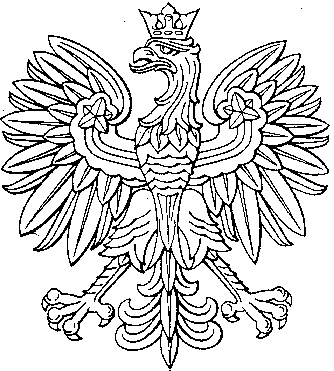 